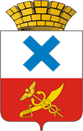 Администрация Городского округа «город Ирбит»Свердловской областиПОСТАНОВЛЕНИЕот 30  июня 2022 года №  951-ПАг. ИрбитОб утверждении Правил использования водных объектов общего пользования, расположенных на территории Городского округа «город Ирбит» Свердловской области, для личных и бытовых нужд В целях приведения нормативного правового акта от 02.10.2017 № 1752 «Об утверждении Правил использования водных объектов общего пользования, расположенных на территории Муниципального образования город Ирбит, для личных и бытовых нужд» (в редакции от 31.01.2020 № 141-ПА, от 10.02.2021               № 177-ПА) в соответствие с Водным кодексом Российской Федерации, Федеральным законом от 6 октября 2003 года № 131-ФЗ «Об общих принципах организации местного самоуправления в Российской Федерации», руководствуясь пунктом                     36 статьи 6 и пунктом 55 статьи 30 Устава Городского округа «город Ирбит» Свердловской области, во исполнение Протеста Егоршинского транспортного прокурора от 11.05.2022 № 02-07-2022, администрация Городского округа «город Ирбит» Свердловской областиПОСТАНОВЛЯЕТ: 1. Утвердить Правила использования водных объектов общего пользования, расположенных на территории Городского округа «город Ирбит» Свердловской области, для личных и бытовых нужд (прилагаются).2. Признать утратившим силу постановление администрации Муниципального образования город Ирбит от 02.10.2017 № 1752 «Об утверждении Правил использования водных объектов общего пользования, расположенных на территории Муниципального образования город Ирбит, для личных и бытовых нужд»                            (в редакции от 31.01.2020 № 141-ПА, от 10.02.2021 № 177-ПА). 2. Контроль за  исполнением   настоящего  постановления   возложить   на  первого заместителя главы администрации Городского округа «город Ирбит» Свердловской области С.С. Лобанова.3. Настоящее постановление опубликовать в  общественно-политической газете  «Восход» и разместить на официальном  сайте  администрации Городского округа «город Ирбит» Свердловской области (www.moirbit.ru).Глава Городского округа«город Ирбит» Свердловской области                                                                Н.В. ЮдинПРАВИЛАиспользования водных объектов общего пользования, расположенных на территории Городского округа «город Ирбит» Свердловской области, для личных и бытовых нужд1. Общие положения1.1. Настоящие Правила определяют условия и требования к использованию водных объектов общего пользования, расположенных на территории Городского округа «город Ирбит» Свердловской области, для личных и бытовых нужд, а также порядок информирования населения об ограничениях использования водных объектов общего пользования, расположенных на территории Городского округа «город Ирбит» Свердловской области.Требования настоящих Правил обязательны для исполнения всеми физическими лицами независимо от гражданства, проживающими и/или временно пребывающими на территории Городского округа «город Ирбит» Свердловской области, юридическими лицами и индивидуальными предпринимателями, осуществляющими деятельность на территории Городского округа «город Ирбит» Свердловской области.1.2. Использование водных объектов общего пользования, расположенных на территории Городского округа «город Ирбит» Свердловской области, для личных и бытовых нужд осуществляется наряду с настоящими Правилами в соответствии с требованиями Водного кодекса Российской Федерации, законодательства Российской Федерации в области охраны окружающей среды, о санитарно-эпидемиологическом благополучии населения,                 о животном мире, о рыболовстве и сохранении водных биоресурсов.2. Основные понятия2.1. Основные понятия, используемые в настоящих Правилах:1) водные ресурсы - поверхностные и подземные воды, которые находятся в водных объектах и используются или могут быть использованы;2) водный объект - природный или искусственный водоем, водоток либо иной объект, постоянное или временное сосредоточение вод в котором имеет характерные формы                        и признаки водного режима;3) водный объект общего пользования - поверхностный водный объект, находящийся               в государственной или муниципальной собственности, доступный для бесплатного использования гражданами для личных и бытовых нужд, если иное не предусмотрено законодательством;4) поверхностный водный объект - река, ручей, канал, озеро, пруд, водохранилище, обводненный карьер, болото, родник;5) водопользователь - физическое лицо или юридическое лицо, которым предоставлено право пользования водным объектом;6) береговая полоса - полоса земли вдоль береговой линии (границы водного объекта) водного объекта предназначена для общего пользования;7) водоохранная зона - территория, которая примыкает к береговой линии (границам водного объекта) морей, рек, ручьев, каналов, озер, водохранилищ и на которой устанавливается специальный режим осуществления хозяйственной и иной деятельности                 в целях предотвращения загрязнения, засорения, заиления указанных водных объектов                   и истощения их вод, а также сохранения среды обитания водных биологических ресурсов                 и других объектов растительного и животного мира;8) прибрежная защитная полоса - часть водоохранной зоны, территория которой непосредственно примыкает к водному объекту, на которой в соответствии с Водным кодексом Российской Федерации вводятся дополнительные ограничения хозяйственной                 и иной деятельности;9) маломерное судно - судно, длина которого не должна превышать двадцать метров              и общее количество людей на котором не должно превышать двенадцать человек.3. Условия использования водных объектов общего пользования 3.1. Каждый гражданин вправе иметь доступ к водным объектам общего пользования              и бесплатно использовать водные объекты для личных и бытовых нужд, если иное не предусмотрено Водным кодексом Российской Федерации, другими федеральными законами.3.2. Полоса земли вдоль береговой линии (границы водного объекта) водного объекта общего пользования (береговая полоса) предназначается для общего пользования.3.3. Каждый гражданин вправе пользоваться (без использования механических транспортных средств) береговой полосой водных объектов общего пользования для передвижения и пребывания около них, в том числе для осуществления любительского рыболовства и причаливания плавучих средств.3.4. Использование водных объектов общего пользования для целей, не связанных                 с удовлетворением личных и бытовых нужд, осуществляется на основании договоров водопользования или решений о предоставлении водных объектов в пользование, если иное не предусмотрено Водным кодексом Российской Федерации.3.5. Водные объекты общего пользования, расположенные на территории Городского округа «город Ирбит» Свердловской области, используются гражданами в целях удовлетворения личных и бытовых нужд, а именно:- любительского рыболовства;- купания и плавания на маломерных судах, иных технических средствах, предназначенных для отдыха на водных объектах;- для забора водных ресурсов для хозяйственно-бытового водоснабжения, в том числе полива садовых, огородных, дачных земельных участков, ведения личного подсобного хозяйства, а также водопоя домашних и сельскохозяйственных животных;- отдыха, туризма, занятий спортом и удовлетворения иных личных и бытовых нужд.3.6. Пользование маломерными судами осуществляется в соответствии с «Правилами пользования водными объектами для плавания на маломерных судах Свердловской области», утвержденными постановлением Правительства Свердловской области от 06.08.2020 № 526-ПП «Об утверждении Правил пользования водными объектами для плавания на маломерных судах в Свердловской области».3.7. Использование водных объектов общего пользования для целей рыболовства                   и охоты осуществляется в соответствии с Водным кодексом Российской Федерации, законодательством Российской Федерации о рыболовстве и сохранении водных биологических ресурсов и законодательством Российской Федерации о животном мире.3.8. При использовании водных объектов общего пользования, расположенных на территории Городского округа «город Ирбит» Свердловской области, для личных и бытовых нужд граждане обязаны бережно относиться к окружающей среде, соблюдать установленный особый режим охраны водных объектов, а также соблюдать меры личной безопасности.3.9. При использовании водных объектов общего пользования, расположенных на территории Городского округа «город Ирбит» Свердловской области, физические лица, юридические лица и индивидуальные предприниматели обязаны:- соблюдать настоящие Правила;- выполнять предписания должностных лиц, осуществляющих государственный контроль и надзор за использованием и охраной водных объектов, а также должностных лиц, осуществляющих муниципальный контроль;- выполнять требования, установленные Водным кодексом Российской Федерации, законодательством Российской Федерации в области охраны окружающей среды, законами Российской Федерации о санитарно-эпидемиологическом благополучии населения, животном мире, рыболовстве и сохранении водных биоресурсов.4. Водоохранные зоны и прибрежные полосы 4.1. Водоохранными зонами являются территории, которые примыкают к береговой линии (границам водного объекта) рек, ручьев, каналов, озер, водохранилищ и на которых устанавливается специальный режим осуществления хозяйственной и иной деятельности                в целях предотвращения загрязнения, засорения, заиления указанных водных объектов                  и истощения их вод, а также сохранения среды обитания водных биологических ресурсов                  и других объектов животного и растительного мира.4.2. В границах водоохранных зон устанавливаются прибрежные защитные полосы, на территориях которых вводятся дополнительные ограничения хозяйственной и иной деятельности.4.3. Ширина водоохранной зоны рек, ручьев, каналов, озер, водохранилищ и ширина их прибрежной защитной полосы за пределами территорий городов и других поселений устанавливаются от соответствующей береговой линии.4.4. Ширина водоохранной зоны рек или ручьев устанавливается от их истока для рек или ручьев протяженностью:1) до 10 км - в размере 50 м;2) от 10 до 50 км - в размере 100 м;3) от 50 км и более - в размере 200 м.4.5. Для реки, ручья протяженностью менее десяти километров от истока до устья водоохранная зона совпадает с прибрежной защитной полосой. Радиус водоохранной зоны для истоков реки, ручья устанавливается в размере пятидесяти метров.4.6. Ширина водоохранной зоны озера, водохранилища, за исключением озера, расположенного внутри болота, или озера, водохранилища с акваторией менее                              0,5 квадратного километра, устанавливается в размере пятидесяти метров.4.7. Водоохранные зоны рек, их частей, помещенных в закрытые коллекторы, не устанавливаются.4.8. Ширина прибрежной защитной полосы устанавливается в зависимости от уклона берега водного объекта и составляет тридцать метров для обратного или нулевого уклона, сорок метров для уклона до трех градусов и пятьдесят метров для уклона три и более градуса.4.9. Для расположенных в границах болот проточных и сточных озер                                      и соответствующих водотоков ширина прибрежной защитной полосы устанавливается                     в размере пятидесяти метров.4.10. Ширина прибрежной защитной полосы озера, водохранилища, имеющих особо ценное рыбохозяйственное значение (места нереста, нагула, зимовки рыб и других водных биологических ресурсов), устанавливается в размере двухсот метров независимо от уклона прилегающих земель.4.11. На территориях поселений при наличии ливневой канализации и набережных границы прибрежных защитных полос совпадают с парапетами набережных. Ширина водоохранной зоны на таких территориях устанавливается от парапета набережной. При отсутствии набережной ширина водоохранной зоны, прибрежной защитной полосы измеряется от береговой линии.5. Ограничения в использовании водных объектов, их водоохранных зон и прибрежных защитных полос 5.1. На водных объектах общего пользования запрещается:1) массовое организованное купание детей в не приспособленных для этого местах, плавание на не приспособленных для этого средствах (предметах);2) купание в местах, где выставлены специальные информационные знаки                                с предупреждениями и запрещающими надписями;3) стирка, а также купание домашних животных в местах, отведенных для купания людей, и выше их по течению до 500 м;4) распивать спиртные напитки, купаться в состоянии алкогольного опьянения;5) совершать иные действия, угрожающие жизни и здоровью людей и наносящие вред окружающей среде;6) на водных объектах могут быть установлены иные запреты и ограничения в случаях, предусмотренных законодательством Российской Федерации и законодательством Свердловской области.5.2. Установление границ водоохранных зон и границ прибрежных защитных полос водных объектов, в том числе обозначение на местности посредством специальных информационных знаков, осуществляется в порядке, установленном Правительством Российской Федерации.6. Представление гражданам информации об ограничениях использования водных объектов общего пользования 6.1. Предоставление гражданам информации об ограничениях использования водных объектов общего пользования, расположенных на территории Городского округа «город Ирбит» Свердловской области, для личных и бытовых нужд осуществляется администрацией Городского округа «город Ирбит» Свердловской области или водопользователями:1) посредством распространения информации в общественно-политической газете «Восход» и размещения на официальном сайте администрации Городского округа «город Ирбит» Свердловской области (www.moirbit.ru);2) посредством установки специальных информационных знаков, указателей, плакатов и транспарантов;3) иные способы предоставления информации.7. Ответственность за нарушение правил Использование водных объектов общего пользования, расположенных на территории Городского округа «город Ирбит» Свердловской области, для личных и бытовых нужд с нарушением требований настоящих Правил влечет за собой ответственность в соответствии                                  с законодательством Российской Федерации и Свердловской области.УТВЕРЖДЕН                                                                                       постановлением администрацииГородского округа «город Ирбит»Свердловской областиот 30.06.2022 № 951-ПА«Об утверждении Правил использования водных объектов общего пользования, расположенных на территории Городского округа «город Ирбит» Свердловской области, для личных  и бытовых нужд»